Gillotts SchoolData Protection PolicyContents1. Aims	22. Legislation and guidance	23. Definitions	24. The data controller	35. Roles and responsibilities	36. Data protection principles	47. Collecting personal data	48. Sharing personal data	59. Subject access requests and other rights of individuals	610. Parental requests to see the educational record	711. Biometric recognition systems	812. CCTV	813. Photographs and videos	814. Data protection by design and default	915. Data security and storage of records	916. Disposal of records	917. Personal data breaches	1018. Training	1019. Monitoring arrangements	1020. Links with other policies	10Appendix 1: Personal data breach procedure	11Appendix 2: Privacy notice - pupils	14Appendix 3: Privacy ntoice - school workforce	19Appendix 4: Privacy notice - school governors							        23Appendix 4: Oxfordshire County Council Data Sharing Agreement with Academies	261. AimsOur school aims to ensure that all personal data collected about staff, pupils, parents, governors, visitors and other individuals is collected, stored and processed in accordance with the General Data Protection Regulation (EU) 2016/679 (GDPR) and the Data Protection Act 2018 (DPA 2018). This policy applies to all personal data, regardless of whether it is in paper or electronic format. 
2. Legislation and guidanceThis policy meets the requirements of the GDPR and the provisions of the DPA 2018. It is based on guidance published by the Information Commissioner’s Office (ICO) on the GDPR.It meets the requirements of the Protection of Freedoms Act 2012 when referring to our use of biometric data.It also reflects the ICO’s code of practice for the use of surveillance cameras and personal information.In addition, this policy complies with regulation 5 of the Education (Pupil Information) (England) Regulations 2005, which gives parents the right of access to their child’s educational record.In addition, this policy complies with our funding agreement and articles of association.3. Definitions
4. The data controllerOur school processes personal data relating to parents, pupils, staff, governors, visitors and others, and therefore is a data controller.The school has paid its data protection fee to the ICO, as legally required.
5. Roles and responsibilitiesThis policy applies to all staff employed by our school, and to external organisations or individuals working on our behalf. Staff who do not comply with this policy may face disciplinary action. 5.1 Governing boardThe governing board has overall responsibility for ensuring that our school complies with all relevant data protection obligations.5.2 Data protection officerThe data protection officer (DPO) is responsible for overseeing the implementation of this policy, monitoring our compliance with data protection law, and developing related policies and guidelines where applicable.They will provide an annual report of their activities for the governing board and, where relevant, report to the board their advice and recommendations on school data protection issues. The DPO is also the first point of contact for individuals whose data the school processes, and for the ICO.Full details of the DPO’s responsibilities are set out in their job description.Our DPO is ‘Turn IT On’ and is contactable via dpo@turniton.co.uk.5.3 HeadteacherThe headteacher acts as the representative of the data controller on a day-to-day basis.5.4 All staffStaff are responsible for:Collecting, storing and processing any personal data in accordance with this policyInforming the school of any changes to their personal data, such as a change of addressContacting the IT Services Manager for referral on to the DPO in the following circumstances: With any questions about the operation of this policy, data protection law, retaining personal data or keeping personal data secureIf they have any concerns that this policy is not being followedIf they are unsure whether or not they have a lawful basis to use personal data in a particular wayIf they need to rely on or capture consent, draft a privacy notice, deal with data protection rights invoked by an individual, or transfer personal data outside the European Economic AreaIf there has been a data breachWhenever they are engaging in a new activity that may affect the privacy rights of individualsIf they need help with any contracts or sharing personal data with third parties6. Data protection principlesThe GDPR is based on data protection principles that our school must comply with. The principles say that personal data must be:Processed lawfully, fairly and in a transparent mannerCollected for specified, explicit and legitimate purposesAdequate, relevant and limited to what is necessary to fulfil the purposes for which it is processedAccurate and, where necessary, kept up to dateKept for no longer than is necessary for the purposes for which it is processedProcessed in a way that ensures it is appropriately secureThis policy sets out how the school aims to comply with these principles.7. Collecting personal data7.1 Lawfulness, fairness and transparency We will only process personal data where we have one of 6 ‘lawful bases’ (legal reasons) to do so under data protection law:The data needs to be processed so that the school can fulfil a contract with the individual, or the individual has asked the school to take specific steps before entering into a contractThe data needs to be processed so that the school can comply with a legal obligation The data needs to be processed to ensure the vital interests of the individual or another person e.g. to protect someone’s lifeThe data needs to be processed so that the school, as a public authority, can perform a task in the public interest or exercise its official authorityThe data needs to be processed for the legitimate interests of the school (where the processing is not for any tasks the school performs as a public authority) or a third party (provided the individual’s rights and freedoms are not overridden)The individual (or their parent/carer when appropriate in the case of a pupil) has freely given clear consent For special categories of personal data, we will also meet one of the special category conditions for processing under data protection law:The individual (or their parent/carer when appropriate in the case of a pupil) has given explicit consentThe data needs to be processed to perform or exercise obligations or rights in relation to employment, social security or social protection lawThe data needs to be processed to ensure the vital interests of the individual or another person, where the individual is physically or legally incapable of giving consentThe data has already been made manifestly public by the individualThe data needs to be processed for the establishment, exercise or defence of legal claimsThe data needs to be processed for reasons of substantial public interest as defined in legislationThe data needs to be processed for health or social care purposes, and the processing is done by, or under the direction of, a health or social work professional or by any other person obliged to confidentiality under lawThe data needs to be processed for public health reasons, and the processing is done by, or under the direction of, a health professional or by any other person obliged to confidentiality under lawThe data needs to be processed for archiving purposes, scientific or historical research purposes, or statistical purposes, and the processing is in the public interestFor criminal offence data, we will meet both a lawful basis and a condition set out under data protection law. Conditions include:The individual (or their parent/carer when appropriate in the case of a pupil) has given consentThe data needs to be processed to ensure the vital interests of the individual or another person, where the individual is physically or legally incapable of giving consentThe data has already been made manifestly public by the individualThe data needs to be processed for or in connection with legal proceedings, to obtain legal advice, or for the establishment, exercise or defence of legal rightsThe data needs to be processed for reasons of substantial public interest as defined in legislationWhenever we first collect personal data directly from individuals, we will provide them with the relevant information required by data protection law.We will always consider the fairness of our data processing.  We will ensure we do not handle personal data in ways that individuals would not reasonably expect, or use personal data in ways which have unjustified adverse effects on them.7.2 Limitation, minimisation and accuracyWe will only collect personal data for specified, explicit and legitimate reasons. We will explain these reasons to the individuals when we first collect their data.If we want to use personal data for reasons other than those given when we first obtained it, we will inform the individuals concerned before we do so, and seek consent where necessary.Staff must only process personal data where it is necessary in order to do their jobs. We will data accurate and, where necessary, up-to-date.  Inaccurate data will be rectified or erased when appropriate.When staff no longer need the personal data they hold, they must ensure it is deleted or anonymised. This will be done in accordance with the school’s records management policy.8. Sharing personal dataWe will not normally share personal data with anyone else without consent, but there are certain circumstances where we may be required to do so.  These include, but are not limited to, situations where:There is an issue with a pupil or parent/carer that puts the safety of our staff at riskWe need to liaise with other agencies – we will seek consent as necessary before doing thisOur suppliers or contractors need data to enable us to provide services to our staff and pupils – for example, IT companies. When doing this, we will:Only appoint suppliers or contractors which can provide sufficient guarantees that they comply with data protection lawEstablish a contract with the supplier or contractor to ensure the fair and lawful processing of any personal data we shareOnly share data that the supplier or contractor needs to carry out their service, and information necessary to keep them safe while working with usWe will also share personal data with law enforcement and government bodies where we are legally required to do so. We may also share personal data with emergency services and local authorities to help them to respond to an emergency situation that affects any of our pupils or staff.Where we transfer personal data to a country or territory outside the European Economic Area, we will do so in accordance with data protection law.9. Subject access requests and other rights of individuals9.1 Subject access requestsIndividuals have a right to make a ‘subject access request’ to gain access to personal information that the school holds about them. This includes:Confirmation that their personal data is being processedAccess to a copy of the dataThe purposes of the data processingThe categories of personal data concernedWho the data has been, or will be, shared withHow long the data will be stored for, or if this isn’t possible, the criteria used to determine this periodWhere relevant, the existence of the right to request rectification, erasure or restriction, or to object to such processingThe right to lodge a complaint with the ICO or another supervisory authorityThe source of the data, if not the individualWhether any automated decision-making is being applied to their data, and what the significance and consequences of this might be for the individualThe safeguards provided if the data is being transferred internationallySubject access requests can be submitted in any form, but we may be able to respond to requests more quickly if they are made in writing and include:Name of individualCorrespondence addressContact number and email addressDetails of the information requestedIf staff receive a subject access request they must immediately forward it to the DPO.9.2 Children and subject access requestsPersonal data about a child belongs to that child, and not the child's parents or carers. For a parent or carer to make a subject access request with respect to their child, the child must either be unable to understand their rights and the implications of a subject access request, or have given their consent.Children aged 12 and above are generally regarded to be mature enough to understand their rights and the implications of a subject access request. Therefore, most subject access requests from parents or carers of pupils at our school may not be granted without the express permission of the pupil. This is not a rule and a pupil’s ability to understand their rights will always be judged on a case-by-case basis.9.3 Responding to subject access requestsWhen responding to requests, we: May ask the individual to provide 2 forms of identificationMay contact the individual via phone to confirm the request was made Will respond without delay and within 1 month of receipt of the request (or the receipt of the additional information needed to confirm identity, where relevant)Will provide the information free of chargeMay tell the individual we will comply within 3 months of receipt of the request, where a request is complex or numerous. We will inform the individual of this within 1 month, and explain why the extension is necessaryWe may not disclose information for a variety of reasons, such as if it:Might cause serious harm to the physical or mental health of the pupil or another individualWould reveal that the child is at risk of abuse, where the disclosure of that information would not be in the child’s best interestsWould include another person’s personal data that we can’t reasonably anonymise, and we don’t have the other person’s consent and it would be unreasonable to proceed without itIs part of certain sensitive documents, such as those related to crime, immigration, legal proceedings or legal professional privilege, management forecasts, negotiations, confidential references, or exam scriptsIf the request is unfounded or excessive, we may refuse to act on it, or charge a reasonable fee which to cover administrative costs.  We will take into account whether the request is repetitive in nature when making this decision.A request will be deemed to be unfounded or excessive if it is repetitive, or asks for further copies of the same information. When we refuse a request, we will tell the individual why, and tell them they have the right to complain to the ICO or they can seek to enforce their subject access request through the courts.9.4 Other data protection rights of the individualIn addition to the right to make a subject access request (see above), and to receive information when we are collecting their data about how we use and process it (see section 7), individuals also have the right to:Withdraw their consent to processing at any timeAsk us to rectify, erase or restrict processing of their personal data (in certain circumstances)Prevent use of their personal data for direct marketingObject to processing which has been justified on the basis of public interest, official authority or legitimate interestsChallenge decisions based solely on automated decision making or profiling (i.e. making decisions or evaluating certain things about an individual based on their personal data with no human involvement)Be notified of a data breach (in certain circumstances)Make a complaint to the ICOAsk for their personal data to be transferred to a third party in a structured, commonly used and machine-readable format (in certain circumstances)Individuals should submit any request to exercise these rights to the DPO. If staff receive such a request, they must immediately forward it to the DPO.10. Parental requests to see the educational recordAs Gillotts is an academy, parents, or those with parental responsibility, do not have an automatic parental right to free access to their child’s educational record (which includes most information about a pupil).  The school will decide on a case-by-case basis whether to grant such requests, bearing in mind guidance issued from time to time from the Information Commissioner’s Office.The school may make a charge for the provision of information, dependent upon the following:Should the information requested contain the educational record then the amount charged will be dependent upon the number of pages provided.Should the information requested be personal information that does not include any information contained within educational records schools can charge up to £10 to provide it.If the information requested is only the educational record viewing will be free, but a charge not exceeding the cost of copying the information can be made by the Headteacher.Individuals should submit any request to exercise these rights to the DPO. If staff receive such a request, they must immediately forward it to the DPO.11. Biometric recognition systemsWhere we use pupils’ biometric data as part of an automated biometric recognition system (for example, pupils use finger prints to receive school dinners instead of paying with cash), we will comply with the requirements of the Protection of Freedoms Act 2012.Parents/carers will be notified before any biometric recognition system is put in place or before their child first takes part in it. The school will get written consent from at least one parent or carer before we take any biometric data from their child and first process it.Parents/carers and pupils have the right to choose not to use the school’s biometric system(s). We will provide alternative means of accessing the relevant services for those pupils. For example, pupils can pay for school dinners through an alternative means of identification at the till.Parents/carers and pupils can withdraw consent, at any time, and we will make sure that any relevant data already captured is deleted.As required by law, if a pupil refuses to participate in, or continue to participate in, the processing of their biometric data, we will not process that data irrespective of any consent given by the pupil’s parent(s)/carer(s).Where staff members or other adults use the school’s biometric system(s), we will also obtain their consent before they first take part in it, and provide alternative means of accessing the relevant service if they object. Staff and other adults can also withdraw consent at any time, and the school will delete any relevant data already captured.12. CCTVWe use CCTV in various locations around the school site to ensure it remains safe. We will adhere to the ICO’s code of practice for the use of CCTV. We do not need to ask individuals’ permission to use CCTV, but we make it clear where individuals are being recorded. Security cameras are clearly visible and accompanied by prominent signs explaining that CCTV is in use.Any enquiries about the CCTV system should be directed to Glynis Smith, Business Manager.13. Photographs and videosAs part of our school activities, we may take photographs and record images of individuals within our school.We will obtain written consent from parents/carers, or pupils aged 18 and over, for photographs and videos to be taken of pupils for communication, marketing and promotional materials. Where we need parental consent, we will clearly explain how the photograph and/or video will be used to both the parent/carer and pupil. Where we don’t need parental consent, we will clearly explain to the pupil how the photograph and/or video will be used.Any photographs and videos taken by parents/carers at school events for their own personal use are not covered by data protection legislation. However, we will ask that photos or videos with other pupils are not shared publicly on social media for safeguarding reasons, unless all the relevant parents/carers (or pupils where appropriate) have agreed to this.Where the school takes photographs and videos, uses may include:Within school on notice boards and in school magazines, brochures, newsletters, etc.Outside of school by external agencies such as the school photographer, newspapers, campaignsOnline on our school website or social media pagesConsent can be refused or withdrawn at any time. If consent is withdrawn, we will delete the photograph or video and not distribute it further.When using photographs and videos in this way we will not accompany them with any other personal information about the child, to ensure they cannot be identified.See our Child Protection Policy and e-safety policy for more information on our use of photographs and videos.14. Data protection by design and defaultWe will put measures in place to show that we have integrated data protection into all of our data processing activities, including:Appointing a suitably qualified DPO, and ensuring they have the necessary resources to fulfil their duties and maintain their expert knowledgeOnly processing personal data that is necessary for each specific purpose of processing, and always in line with the data protection principles set out in relevant data protection law (see section 6)Completing data protection impact assessments where the school’s processing of personal data presents a high risk to rights and freedoms of individuals, and when introducing new technologies (the DPO will advise on this process)Integrating data protection into internal documents including this policy, any related policies and privacy noticesRegularly training members of staff on data protection law, this policy, any related policies and any other data protection matters; we will also keep a record of attendanceRegularly conducting reviews and audits to test our privacy measures and make sure we are compliantAppropriate safeguards being put in place if we transfer any personal data outside of the European Economic Area (EEA), where different data processing laws will applyMaintaining records of our processing activities, including: For the benefit of data subjects, making available the name and contact details of our school and DPO and all information we are required to share about how we use and process their personal data (via our privacy notices)For all personal data that we hold, maintaining an internal record of the type of data, type of data subject, how and why we are using the data, any third-party recipients, any transfers outside of the EEA and the safeguards for those, retention periods and how we are keeping the data secure15. Data security and storage of recordsWe will protect personal data and keep it safe from unauthorised or unlawful access, alteration, processing or disclosure, and against accidental or unlawful loss, destruction or damage.In particular:Paper-based records and portable electronic devices, such as laptops and hard drives that contain personal data are kept under lock and key when not in usePapers containing confidential personal data must not be left on office and classroom desks, on staffroom tables, or left anywhere else where there is general access Where personal information needs to be taken off site, staff must sign it in and out from the school officeStaff passwords to access school computers and laptops are a minimum of 8 characters, mix of upper case, lower case, numbers and symbols - forced by technical settings.  Staff are forced to change passwords at regular intervals - forced by technical settings.  Mobile devices are forced to have a PIN or password; staff are given advice on (un)suitable choices, but no technical settings are in place to enforce this.  Student passwords do not force a change, but students are encouraged to change passwords periodically.  Staff and pupils are reminded that they should not reuse passwords from other sitesEncryption software is used to protect all staff portable devices and removable media, such as laptops and USB devicesStaff, pupils or governors who store personal information on their personal devices are expected to follow the same security procedures as for school-owned equipment (see our Acceptable Use Policy and Staff Handbook)Where we need to share personal data with a third party, we carry out due diligence and take reasonable steps to ensure it is stored securely and adequately protected (see section 8)16. Disposal of recordsPersonal data that is no longer needed will be disposed of securely. Personal data that has become inaccurate or out of date will also be disposed of securely, where we cannot or do not need to rectify or update it.For example, we will shred or incinerate paper-based records, and overwrite or delete electronic files. We may also use a third party to safely dispose of records on the school’s behalf. If we do so, we will require the third party to provide sufficient guarantees that it complies with data protection law. 
17. Personal data breachesThe school will make all reasonable endeavours to ensure that there are no personal data breaches.  In the unlikely event of a suspected data breach, we will follow the procedure set out in appendix 1.When appropriate, we will report the data breach to the ICO within 72 hours after becoming aware of it. Such breaches in a school context may include, but are not limited to:A non-anonymised dataset being published on the school website which shows the exam results of pupils eligible for the pupil premiumSafeguarding information being made available to an unauthorised personThe theft of a school laptop containing non-encrypted personal data about pupils
18. TrainingAll staff and governors are provided with data protection training as part of their induction process.Data protection will also form part of continuing professional development, where changes to legislation, guidance or the school’s processes make it necessary. 19. Monitoring arrangementsThe DPO is responsible for monitoring and reviewing this policy.This policy will be reviewed every 2 years and approved by the full governing board.20. Links with other policiesThis data protection policy is linked to our:Records management policyFreedom of information publication schemeCCTV policyDate adopted: 26 March 2019, reviewed 3 December 2019
Next review: March 2021 (thereafter review every two years)Appendix 1: Personal data breach procedureThis procedure is based on guidance on personal data breaches produced by the ICO.On finding or causing a breach, or potential breach, the staff member or data processor must immediately notify the DPOThe DPO will investigate the report, and determine whether a breach has occurred. To decide, the DPO will consider whether personal data has been accidentally or unlawfully: Lost StolenDestroyedAlteredDisclosed or made available where it should not have beenMade available to unauthorised peopleThe DPO will alert the headteacher and the chair of governorsThe DPO will make all reasonable efforts to contain and minimise the impact of the breach, assisted by relevant staff members or data processors where necessary. (Actions relevant to specific data types are set out at the end of this procedure)The DPO will assess the potential consequences, based on how serious they are, and how likely they are to happenThe DPO will work out whether the breach must be reported to the ICO. This must be judged on a case-by-case basis. To decide, the DPO will consider whether the breach is likely to negatively affect people’s rights and freedoms, and cause them any physical, material or non-material damage (e.g. emotional distress), including through: Loss of control over their dataDiscrimination Identify theft or fraudFinancial lossUnauthorised reversal of pseudonymisation (for example, key-coding) Damage to reputationLoss of confidentialityAny other significant economic or social disadvantage to the individual(s) concernedIf it’s likely that there will be a risk to people’s rights and freedoms, the DPO must notify the ICO.The DPO will document the decision (either way), in case it is challenged at a later date by the ICO or an individual affected by the breach. Documented decisions are stored on the school’s computer systemWhere the ICO must be notified, the DPO will do this via the ‘report a breach’ page of the ICO website, or through their breach report line (0303 123 1113), within 72 hours. As required, the DPO will set out: A description of the nature of the personal data breach including, where possible:The categories and approximate number of individuals concernedThe categories and approximate number of personal data records concernedThe name and contact details of the DPOA description of the likely consequences of the personal data breachA description of the measures that have been, or will be taken, to deal with the breach and mitigate any possible adverse effects on the individual(s) concernedIf all the above details are not yet known, the DPO will report as much as they can within 72 hours. The report will explain that there is a delay, the reasons why, and when the DPO expects to have further information. The DPO will submit the remaining information as soon as possibleThe DPO will also assess the risk to individuals, again based on the severity and likelihood of potential or actual impact. If the risk is high, the DPO will promptly inform, in writing, all individuals whose personal data has been breached. This notification will set out: A description, in clear and plain language, of the nature of the personal data breachThe name and contact details of the DPOA description of the likely consequences of the personal data breachA description of the measures that have been, or will be, taken to deal with the data breach and mitigate any possible adverse effects on the individual(s) concernedAs above, any decision on whether to contact individuals will be documented by the DPO.The DPO will notify any relevant third parties who can help mitigate the loss to individuals – for example, the police, insurers, banks or credit card companiesThe DPO will document each breach, irrespective of whether it is reported to the ICO. For each breach, this record will include the: Facts and causeEffectsAction taken to contain it and ensure it does not happen again (such as establishing more robust processes or providing further training for individuals)Records of all breaches will be stored on the school’s computer systemThe DPO and headteacher will meet to review what happened and how it can be stopped from happening again. This meeting will happen as soon as reasonably possible Actions to minimise the impact of data breachesWe will take the actions set out below to mitigate the impact of different types of data breach, focusing especially on breaches involving particularly risky or sensitive information. We will review the effectiveness of these actions and amend them as necessary after any data breach.The following sets out examples of the relevant actions we will take for different types of risky or sensitive personal data processed by the school. For example:Sensitive information being disclosed via email (including safeguarding records)If special category data (sensitive information) is accidentally made available via email to unauthorised individuals, the sender must attempt to recall the email as soon as they become aware of the errorMembers of staff who receive personal data sent in error must alert the sender and the DPO as soon as they become aware of the errorIf the sender is unavailable or cannot recall the email for any reason, the DPO will ask the IT Services to recall itIn any cases where the recall is unsuccessful, the DPO will contact the relevant unauthorised individuals who received the email, explain that the information was sent in error, and request that those individuals delete the information and do not share, publish, save or replicate it in any wayThe DPO will ensure we receive a written response from all the individuals who received the data, confirming that they have complied with this requestThe DPO will carry out an internet search to check that the information has not been made public; if it has, we will contact the publisher/website owner or administrator to request that the information is removed from their website and deletedSensitive information being disclosed on the school website If special category data (sensitive information) is accidentally made available on the website, the publisher must remove it as soon as they become aware of the errorMembers of staff see the data must alert the publisher and the DPO as soon as they become aware of the errorIf publisher is not available or cannot remove it for any reason, the DPO will ask the IT Services to remove itNon-anonymised pupil data or staff pay information being shared with governorsIf special category data (sensitive information) is accidentally made available via email to governors, the sender must attempt to recall the email as soon as they become aware of the errorGovernors who receive personal data sent in error must alert the sender and the DPO as soon as they become aware of the errorIf the sender is unavailable or cannot recall the email for any reason, the DPO will ask IT Services to recall itIn any cases where the recall is unsuccessful, the DPO will contact the relevant governors who received the email, explain that the information was sent in error, and request that those individuals delete the information and do not share, publish, save or replicate it in any wayThe DPO will ensure we receive a written response from all the governors who received the data, confirming that they have complied with this requestIf special category data (sensitive information) is accidentally made available via paper to governors, the sender must request all governors return the information so that it can be shredded.  The sender will ensure she/he receives a written response from all the governors who received the data, confirming that they have complied with this requestAppendix 2: Privacy Notice (How we use pupil information)The categories of pupil information that we collect, hold and share include:Personal identifiers and contacts (such as name, unique pupil number and address; parental information; emergency contact information)Characteristics (such as ethnicity, language, and free school meal eligibility)Medical and administration (such as doctor’s information, relevant medical conditions, allergies, medication and dietary requirements)Attendance (such as sessions attended, number of absences, absence reasons and any previous schools attended)Behavioural (such as behaviour incidents, exclusions and any alternative provision)Assessment and attainment (such as national curriculum assessments, GCSE results, post 16 courses enrolled for and any relevant results)Special educational needs (including the needs and ranking)Safeguarding information (such as court orders and professional involvement)School history (such as where pupils go when they leave us)Trips and activitiesBiometric dataPhotographsCCTV images captured in schoolData about your use of the school’s IT systemsThis list is not exhaustive.  To access the current list of information we process, contact the IT Services Manager. Why we collect and use this informationWe use the pupil information:to support pupil learningto monitor and report on pupil attainment and progressto provide appropriate pastoral careto keep children safeto assess the quality of our servicesto meet the statutory duties placed on us for DfE data collectionsto comply with the law regarding data sharingThe lawful basis on which we use this informationWe only collect and use pupil information when the law allows it.  Most commonly, we process it where:We need to comply with a legal obligation;We need to perform an official task in the public interest.Less commonly, we may also process pupil information in situations where:We need obtained consent to use it in a certain way;We need to protect the individual’s vital interests (or someone else’s interests).Some of the reasons listed above for collecting and using pupils’ personal data overlap, and there may be several grounds which justify our use of this data.Where we have obtained consent to use pupil information, this consent can be withdrawn at any time.  We will make this clear when we ask for consent, and how consent can be withdrawn.Collecting pupil informationWe collect pupil information via the Student Information Form, on admission, and through the Common Transfer File (CTF) from the previous school.Pupil data is essential for the schools’ operational use. Whilst the majority of pupil information you provide to us is mandatory, some of it is provided to us on a voluntary basis. In order to comply with the data protection legislation, we will inform you whether you are required to provide certain pupil information to us or if you have a choice in this. Storing pupil informationWe hold pupil information about pupils while they are attending our school.  We may also keep it beyond their attendance at our school if this is necessary to comply with our legal obligations.  Our Records Management Policy, available on our website, sets out how long we keep information about pupils.  We use all appropriate technical and organisational methods to secure your data.
Who we share pupil information withWe routinely share pupil information with:our local authoritythe Department for Education (DfE)awarding bodiesschools that the pupils attend after leaving usOfstedour School Nurseour school counsellorsWe also provide pupil level personal data to third party organisations which supply services to us for which the provision of the data is essential for the service to be provided.  Decisions on whether to release this data are subject to a robust approval process, including the arrangements in place to store and handle the data.  We currently provide pupil level data for the following purposes:Systems integral to the delivery of core business services, e.g. Scomis, SISRA, Capita, SchoolcommsSystems integral to the operation of IT Services systems, e.g. Google, EE, Salamander, LightspeedCurriculum products, e.g. GCSE Pod, SAM Learning, My Maths, VocabExpressA full current list is available on request.PhotographsAs part of our school activities, we may take photographs and record images of individuals within our school.  Where we don’t need parental consent, we will clearly explain to the pupil how the photograph and/or video will be used.We will obtain written consent from parents/carers for photographs and videos to be taken of pupils for communication, marketing and promotional materials. Where we need parental consent, we will clearly explain how the photograph and/or video will be used to both the parent/carer and pupil. Consent can be refused or withdrawn at any time. If consent is needed and is withdrawn, we will delete the photograph or video and not distribute it further.When using photographs and videos in this way we will not accompany them with any other personal information about the child, to ensure they cannot be identified.Why we share pupil informationWe do not share information about our pupils with anyone without consent unless the law and our policies allow us to do so.We share pupils’ data with the Department for Education (DfE) on a statutory basis. This data sharing underpins school funding and educational attainment policy and monitoring.We are required to share information about our pupils with the (DfE) under regulation 5 of The Education (Information About Individual Pupils) (England) Regulations 2013.Data collection requirementsTo find out more about the data collection requirements placed on us by the Department for Education (for example; via the school census) go to https://www.gov.uk/education/data-collection-and-censuses-for-schools.Youth support servicesPupils aged 13+Once our pupils reach the age of 13, we also pass pupil information to our local authority and/ or provider of youth support services as they have responsibilities in relation to the education or training of 13-19 year olds under section 507B of the Education Act 1996. This enables them to provide services as follows:youth support servicescareers advisersThe information shared is limited to the child’s name, address, and date of birth.  However where a parent provides consent, other information relevant to the provision of youth support services will be shared.  This right is transferred to the pupil once they reach the age of 16.Department for EducationThe Department for Education (DfE) collects personal data from educational settings and local authorities via various statutory data collections.  We are required to share information about our pupils with the Department for Education (DfE) either directly or via our local authority for the purpose of those data collections.  We share information in the school census under regulation 5 of The Education (Information About Individual Pupils) (England) Regulations 2013.All data is transferred securely and held by DfE under a combination of software and hardware controls, which meet the current government security policy framework.For more information, please see ‘How Government uses your data’ section.Requesting access to your personal dataUnder data protection legislation, parents and pupils have the right to request access to information about them that we hold. To make a request for your personal information, or be given access to your child’s educational record, contact Mrs Mary McWhinnie, PA to the Headteacher, mmcwhinnie@gillotts.org.uk.You also have the right to:ask us for access to information about you that we holdhave your personal data rectified, if it is inaccurate or incompleterequest the deletion or removal of personal data where there is no compelling reason for its continued processingrestrict our processing of your personal data (ie, permitting its storage but no further processing)object to direct marketing (including profiling) and processing for the purposes scientific/ historical research and statisticsnot to be subject to decisions based purely on automated processing where it produces a legal or similarly significant effect for you.If you have a concern or complaint about the way we are collecting or using your personal data, you should raise your concern with us in the first instance or directly to the Information Commissioner’s Office at https://ico.org.uk/concerns/For further information on how to request access to personal information held centrally by DfE, please see ‘How Government uses your data’ section of this notice.Withdrawal of consent and the right to lodge a complaintWhere we are processing your personal data with your consent, you have a right to withdraw that consent.  If you change your mind, or are unhappy with our use of your personal data, please let us know by contacting Mrs Mary McWhinnie, PA to the Headteacher, mmcwhinnie@gillotts.org.uk.Last updatedWe may need to update this privacy notice from time to time. This version was updated in August 2019.ContactIf you would like to discuss anything in this privacy notice, please contact:Mrs Mary McWhinnie, PA to the Headteacher, mmcwhinnie@gillotts.org.ukHow Government uses your dataThe pupil data that we lawfully share with the DfE through data collections:underpins school funding, which is calculated based upon the numbers of children and their characteristics in each schoolinforms ‘short term’ education policy monitoring and school accountability and intervention (for example, school GCSE results or Pupil Progress measures)supports ‘longer term’ research and monitoring of educational policy (for example how certain subject choices go on to affect education or earnings beyond school)Data collection requirementsTo find out more about the data collection requirements placed on us by the Department for Education (for example; via the school census) go to https://www.gov.uk/education/data-collection-and-censuses-for-schools The National Pupil Database (NPD)Much of the data about pupils in England goes on to be held in the National Pupil Database (NPD). The NPD is owned and managed by the Department for Education and contains information about pupils in schools in England. It provides invaluable evidence on educational performance to inform independent research, as well as studies commissioned by the Department. It is held in electronic format for statistical purposes. This information is securely collected from a range of sources including schools, local authorities and awarding bodies. To find out more about the NPD, go to https://www.gov.uk/government/publications/national-pupil-database-user-guide-and-supporting-informationSharing by the DepartmentThe law allows the Department to share pupils’ personal data with certain third parties, including:schools and local authoritiesresearchersorganisations connected with promoting the education or wellbeing of children in Englandother government departments and agenciesorganisations fighting or identifying crimeFor more information about the Department’s NPD data sharing process, please visit: 
https://www.gov.uk/data-protection-how-we-collect-and-share-research-data 
Organisations fighting or identifying crime may use their legal powers to contact DfE to request access to individual level information relevant to detecting that crime. Whilst numbers fluctuate slightly over time, DfE typically supplies data on around 600 pupils per year to the Home Office and roughly 1 per year to the Police.For information about which organisations the Department has provided pupil information, (and for which project) or to access a monthly breakdown of data share volumes with Home Office and the Police please visit the following website: https://www.gov.uk/government/publications/dfe-external-data-sharesHow to find out what personal information DfE hold about youUnder the terms of the Data Protection Act 2018, you are entitled to ask the Department:if they are processing your personal datafor a description of the data they hold about youthe reasons they’re holding it and any recipient it may be disclosed to for a copy of your personal data and any details of its sourceIf you want to see the personal data held about you by the Department, you should make a ‘subject access request’.  Further information on how to do this can be found within the Department’s personal information charter that is published at the address below:https://www.gov.uk/government/organisations/department-for-education/about/personal-information-charterTo contact DfE: https://www.gov.uk/contact-dfe Appendix 3: Privacy Notice (How we use school workforce information)The categories of school workforce information that we collect, hold and share include:Personal information (such as name, employee or teacher number, national insurance number, address, phone number; next of kin and emergency contact numbers)Characteristics information (such as gender, age, race, ethnic group and, where relevant, medical information)Contract information (such as start date, hours worked, post, roles, salary, pension)Financial information (such as bank account details, tax status information)Recruitment information (such as proof of right to work in the UK, references, application form)Work absence information (such as number of absences and reasons)Qualifications (and, where relevant, subjects taught)Performance information (such as appraisals, lesson observations, marking reviews, CPD records)Outcomes of formal procedures (such as disciplinary, grievance)Biometric dataPhotographsCCTV footageData about your use of the school’s IT systemsThis list is not exhaustive.  To access the current list of information we process, contact IT Services Manager. Why we collect and use workforce informationWe use school workforce data to:enable individuals to be paidfacilitate safe recruitmentsupport effective performance managementenable the development of a comprehensive picture of the workforce and how it is deployedinform the development of recruitment and retention policiesallow better financial modelling and planningenable ethnicity and disability monitoringThe lawful basis on which we process workforce informationWe only collect and use personal information about you when the law allows us to. Most commonly, we use it where we need to:Fulfil a contract we have entered into with youComply with a legal obligationCarry out a task in the public interestLess commonly, we may also use personal information about you where:You have given us consent to use it in a certain wayWe need to protect your vital interests (or someone else’s interests) Some of the reasons listed above for collecting and using workforce personal data overlap, and there may be several grounds which justify our use of this data.Where you have provided us with consent to use your data, you may withdraw this consent at any time. We will make this clear when requesting your consent, and explain how you go about withdrawing consent if you wish to do so.Collecting workforce informationWe collect personal information through our new starter’s forms.Workforce data is essential for the school’s/ local authority’s operational use. Whilst the majority of information you provide to us is mandatory, some of it is provided to us on a voluntary basis. In order to comply with data protection legislation, we will inform you at the point of collection whether you are required to provide certain school workforce information to us or if you have a choice in this. Storing workforce informationWe create and maintain an employment file for each staff member.  The information contained in the file is kept secure and is only used for purposes directly relevant to your employment.  Once your employment with us has ended, we will retain this file and delete the information in it in accordance with our Records Management Policy. We use all appropriate technical and organisational methods to secure your data.Who we share workforce information withWe routinely share this information with:our local authority the Department for Education (DfE)awarding bodiesOfstedWe also provide personal data to third party organisations which supply services to us for which the provision of the data is essential for the service to be provided.  Decisions on whether to release this data are subject to a robust approval process, including the arrangements in place to store and handle the data.  We currently provide school workforce data for the following purposes:Systems integral to the delivery of core business services, e.g. Scomis, SISRA, Capita, Schoolcomms, Dataplan, The Schools HR Co-operative, Blue SkySystems integral to the operation of IT Services systems, e.g. Google, EE, Salamander, LightspeedCurriculum products, e.g. GCSE Pod, SAM Learning, My Maths, VocabExpressA full current list is available on request.Why we share school workforce informationWe do not share information about workforce members with anyone without consent unless the law and our policies allow us to do so.We are required to share information about our workforce members with our local authority (LA) under section 5 of the Education (Supply of Information about the School Workforce) (England) Regulations 2007 and amendments.We share personal data with the Department for Education (DfE) on a statutory basis. This data sharing underpins workforce policy monitoring, evaluation, and links to school funding/ expenditure and the assessment educational attainment.Department for EducationThe Department for Education (DfE) collects personal data from educational settings and local authorities via various statutory data collections. We are required to share information about our children and young people with the Department for Education (DfE) for the purpose of those data collections, under regulation 5 of The Education (Information About Individual Pupils) (England) Regulations 2013.We are required to share information in the school workforce census about our school employees with the (DfE) under section 5 of the Education (Supply of Information about the School Workforce) (England) Regulations 2007 and amendments. All data is transferred securely and held by DfE under a combination of software and hardware controls which meet the current government security policy framework. For more information, please see ‘How Government uses your data’ section.Requesting access to your personal dataUnder data protection legislation, you have the right to request access to information about you that we hold. To make a request for your personal information, contact Mrs Mary McWhinnie, PA to the Headteacher, mmcwhinnie@gillotts.org.uk.You also have the right to:ask us for access to information about you that we hold have your personal data rectified, if it is inaccurate or incompleterequest the deletion or removal of personal data where there is no compelling reason for its continued processingrestrict our processing of your personal data (i.e. permitting its storage but no further processing)object to direct marketing (including profiling) and processing for the purposes of scientific/historical research and statisticsnot to be subject to decisions based purely on automated processing where it produces a legal or similarly significant effect on youIf you have a concern about the way we are collecting or using your personal data, we ask that you raise your concern with us in the first instance. Alternatively, you can contact the Information Commissioner’s Office at https://ico.org.uk/concerns/For further information on how to request access to personal information held centrally by DfE, please see the ‘How Government uses your data’ section of this notice.Last updatedWe may need to update this privacy notice from time to time. This version was updated in August 2019.ContactIf you would like to discuss anything in this privacy notice, please contact:Mrs Mary McWhinnie, PA to the Headteacher, mmcwhinnie@gillotts.org.ukHow Government uses your dataThe workforce data that we lawfully share with the DfE through data collections:informs departmental policy on pay and the monitoring of the effectiveness and diversity of the school workforcelinks to school funding and expendituresupports ‘longer term’ research and monitoring of educational policyData collection requirementsTo find out more about the data collection requirements placed on us by the Department for Education including the data that we share with them, go to https://www.gov.uk/education/data-collection-and-censuses-for-schools.Sharing by the DepartmentThe Department may share information about school employees with third parties who promote the education or well-being of children or the effective deployment of school staff in England by:conducting research or analysisproducing statisticsproviding information, advice or guidanceThe Department has robust processes in place to ensure that the confidentiality of personal data is maintained and there are stringent controls in place regarding access to it and its use. Decisions on whether DfE releases personal data to third parties are subject to a strict approval process and based on a detailed assessment of:who is requesting the datathe purpose for which it is requiredthe level and sensitivity of data requested; and the arrangements in place to securely store and handle the data To be granted access to school workforce information, organisations must comply with its strict terms and conditions covering the confidentiality and handling of the data, security arrangements and retention and use of the data.How to find out what personal information DfE hold about youUnder the terms of the Data Protection Act 2018, you’re entitled to ask the Department:if they are processing your personal datafor a description of the data they hold about youthe reasons they’re holding it and any recipient it may be disclosed to for a copy of your personal data and any details of its sourceIf you want to see the personal data held about you by the Department, you should make a ‘subject access request’.  Further information on how to do this can be found within the Department’s personal information charter that is published at the address below:https://www.gov.uk/government/organisations/department-for-education/about/personal-information-charterTo contact the department: https://www.gov.uk/contact-dfeAppendix 4: Privacy Notice (How we use school governor information)The categories of governance information that we process include:personal identifiers, contacts and characteristics (such as name, date of birth, contact details, address and postcode)governance details (such as role, start and end dates)information about business and pecuniary interestsWe may also hold data about you that we have received from other organisations, including other schools and social services, and the Disclosure and Barring Service in respect of criminal offence data.Why we collect and use governance information The personal data collected is essential, in order for the school to fulfil their official functions and meet legal requirements.We collect and use governance information, for the following purposes:establish and maintain effective governancemeet statutory obligations for publishing and sharing governors’ detailsfacilitate safe recruitment, as part of our safeguarding obligations towards pupilsUnder the General Data Protection Regulation (GDPR), the legal bases we rely on for processing personal information for general purposes are: for the purpose a) named above in accordance with the legal basis of Public Taskfor the purpose b) and c) named above in accordance with the legal basis of Legal Obligation All maintained school governing bodies, under section 538 of the Education Act 1996 and academy trusts, under the Academies Financial Handbook have a legal duty to provide the governance information as detailed above.Collecting governance informationWe collect personal information via governor contact forms, declarations of interest and through viewing your DBS certificate.Governance data is essential for the school’s operational use. Whilst the majority of personal information you provide to us is mandatory, some of it may be requested on a voluntary basis. In order to comply with GDPR, we will inform you at the point of collection, whether you are required to provide certain information to us or if you have a choice in this. Storing governance informationWe hold data securely for the set amount of time shown in our data retention schedule. For more information on our data retention schedule and how we keep your data safe, please visit www.gillotts.org.uk.We have put in place appropriate security measures to prevent your personal information from being accidentally lost, used or accessed in an unauthorised way, altered or disclosed. We will dispose of your personal data securely when we no longer need it.Who we share governance information withWe do not share information about individuals in governance roles with anyone without consent unless the law and our policies allow us to do so.Where it is legally required, or necessary (and it complies with data protection law), we may share personal information about you with:our local authority, Oxfordshirethe Department for Education (DfE) Ofstedour auditorsprofessional advisors and consultantsThe Department for Education (DfE) collects personal data from educational settings and local authorities. We are required to share information about individuals in governance roles with the (DfE) under the requirements set out in the Academies Financial Handbook.  All data is entered manually on the Getting Information About Schools (GIAS) system and held by DfE under a combination of software and hardware controls which meet the current government security policy framework.   For more information, please see ‘How Government uses your data’ section.Requesting access to your personal dataUnder data protection legislation, you have the right to request access to information about you that we hold. To make a request for your personal information, contact Mrs Mary McWhinnie, PA to the Headteacher, mmcwhinnie@gillotts.org.uk.You also have the right to:to ask us for access to information about you that we hold to have your personal data rectified, if it is inaccurate or incompleteto request the deletion or removal of personal data where there is no compelling reason for its continued processingto restrict our processing of your personal data (i.e. permitting its storage but no further processing)to object to direct marketing (including profiling) and processing for the purposes of scientific/historical research and statisticsnot to be subject to decisions based purely on automated processing where it produces a legal or similarly significant effect on youIf you have a concern or complaint about the way we are collecting or using your personal data, you should raise your concern with us in the first instance or directly to the Information Commissioner’s Office at https://ico.org.uk/concerns/For further information on how to request access to personal information held centrally by DfE, please see the ‘How Government uses your data’ section of this notice.Last updatedWe may need to update this privacy notice from time to time. This version was updated in August 2019.ContactIf you would like to discuss anything in this privacy notice, please contact:Mrs Mary McWhinnie, PA to the Headteacher, mmcwhinnie@gillotts.org.ukHow Government uses your dataThe governance data that we lawfully share with the DfE via Getting Information About Schools (GIAS):will increase the transparency of governance arrangementswill enable maintained schools and academy trusts and the department to identify more quickly and accurately individuals who are involved in governance and who govern in more than one contextallows the department to be able to uniquely identify an individual and in a small number of cases conduct checks to confirm their suitability for this important and influential roleData collection requirementsTo find out more about the requirements placed on us by the Department for Education including the data that we share with them, go to https://www.gov.uk/government/news/national-database-of-governorsNote: Some of these personal data items are not publically available and are encrypted within the GIAS system. Access is restricted to a small number of DfE staff who need to see it in order to fulfil their official duties. The information is for internal purposes only and not shared beyond the department, unless the law allows it.How to find out what personal information DfE hold about youUnder the terms of the Data Protection Act 2018, you’re entitled to ask the Department:if they are processing your personal datafor a description of the data they hold about youthe reasons they’re holding it and any recipient it may be disclosed to for a copy of your personal data and any details of its sourceIf you want to see the personal data held about you by the Department, you should make a ‘subject access request’.  Further information on how to do this can be found within the Department’s personal information charter that is published at the address below:https://www.gov.uk/government/organisations/department-for-education/about/personal-information-charterTo contact DfE: https://www.gov.uk/contact-dfe Appendix 5Oxfordshire County Council Data Sharing Agreement with Academies1.Purpose1.1  This Data Sharing Agreement between academies and Oxfordshire County Council is in relation to the sharing of data relating to individual children and data transfers that enable the LA to fulfil its statutory duties for all children and schools in Oxfordshire.  Paramount amongst these duties is the need to meet the Council’s safeguarding requirements, and to enhance the ability of partner organisations to support the learning and welfare of Children and Young People through the exchange of data and the use of information.  This exchange of information will also enable the Council to fulfil its statutory duties to ensure that there are sufficient school places in the county, promote high educational standards, ensure fair access to educational opportunity and promote the fulfilment of every child’s educational potential.  They must also promote diversity and increase parental choice.  A data sharing agreement will be required for each individual Academy. 1.2  In addition this agreement provides the consent that the Department of Education (DfE) requires in order for them to share academy data e.g. attainment data with Oxfordshire County Council.2.  Benefits of the agreement:This agreement will:Enable the LA to carry out and conduct its core services for all children and all schoolsReduce administrative burden on academies – data will only be input once but used many times for the benefit of improving outcomes for childrenEnsuring appropriate access to information to provide better services to childrenProvide complete county wide key stage outcome data for comparison purposesMaintain demographically relevant benchmarking information3.  Specific RequirementsThis agreement covers the following: B2B (business to business) Data Transfer.This is the secure transfer of child level information, including attendance and exclusion marks from the academy’s management information system to the LA’s system.  Where the Academy uses SIMS, secure transfer to the LA’s Capita ONE system is part of an automated schedule from the SIMS system and information is transferred via a secure internet connection.  .  Alternative secure methods of transfer of data may be agreed between the Academy and the LA.The academy agrees to:Continue to transfer scheduled updates of child level personal data (including exclusions and attendance marks) via B2B Copies of statutory School Census and School Workforce Census.The school census is a statutory return completed by all state sector schools and academies within England. Data is collected on the third Thursday in January and May and the first Thursday in October.  The School Workforce Census takes place annually during the autumn term.  Data items collected vary according to each census but all four census returns include child and staffing level personal data.The academy agrees to:Provide the Council with a copy of the final version of the school census data file and the school workforce census data file to the LA after each census return in a timely and secure manner once a return has been made to the DfE via Collect. Statutory attainment data collections:3.3.1 The academy will continue to:Submit the statutory Early Years Foundation Stage Profile (EYFSP), Year 1 phonics and Key Stage 1 teacher assessments (as applicable) to the LA for onward submission to the DfE in line with statutory requirements.3.3.2 Electronic records of attainment data for Key Stages 2, 3, 4 and 5 are provided to the academy by the national data collection agencies and subsequently to LAs by the DfE. The academy agrees that:The DfE can provide electronic copies of these attainment data files to the LA3.3.3  There is a separate agreement in the form of a permission letter to ensure that academy data is included in the LA’s EPAS (NCER) and FFT data. These will be forwarded when due to be renewed.4. Handling protocolThe LA will commit to use the data only for purposes commensurate with its statutory duties and will not pass on any individual’s data to a third party without obtaining specific agreement from the Academy.   All handling of data will be carried out under the guiding principles of the Data Protection Act.5. ConsentThe academy and the LA agree that they will make reasonable efforts to notify parents, or other persons with parental responsibility of a child, of their intentions to the sharing of information.The academy must issue Privacy Notices to students/ parents making them aware of such data collections.  Suggested text for Privacy Notices can be found on the website:https://intranet.oxfordshire.gov.uk/wps/wcm/connect/occ/Insite/Directorates/Children%2C+Young+People+_+Families/Our+services/Data+Provision+_+Analysis/LC+-+SPM+-+Data+Protection+-+Privacy+Notices+formerly+Fair+Processing+Notices6. Review.This agreement will be reviewed annually by the LA and reissued each September at the start of the school year to reflect any changes in legislation or practice.7. SignatoriesThis agreement is signed on behalf of the partner organisations as follows:Academy Name					Oxfordshire County Council_________________________________		___________________________________Name of signatory					Name of signatory_________________________________		Alison Wallis________________________Title							Title_________________________________		Performance & Information Manager_____Signature						Signature_________________________________		____________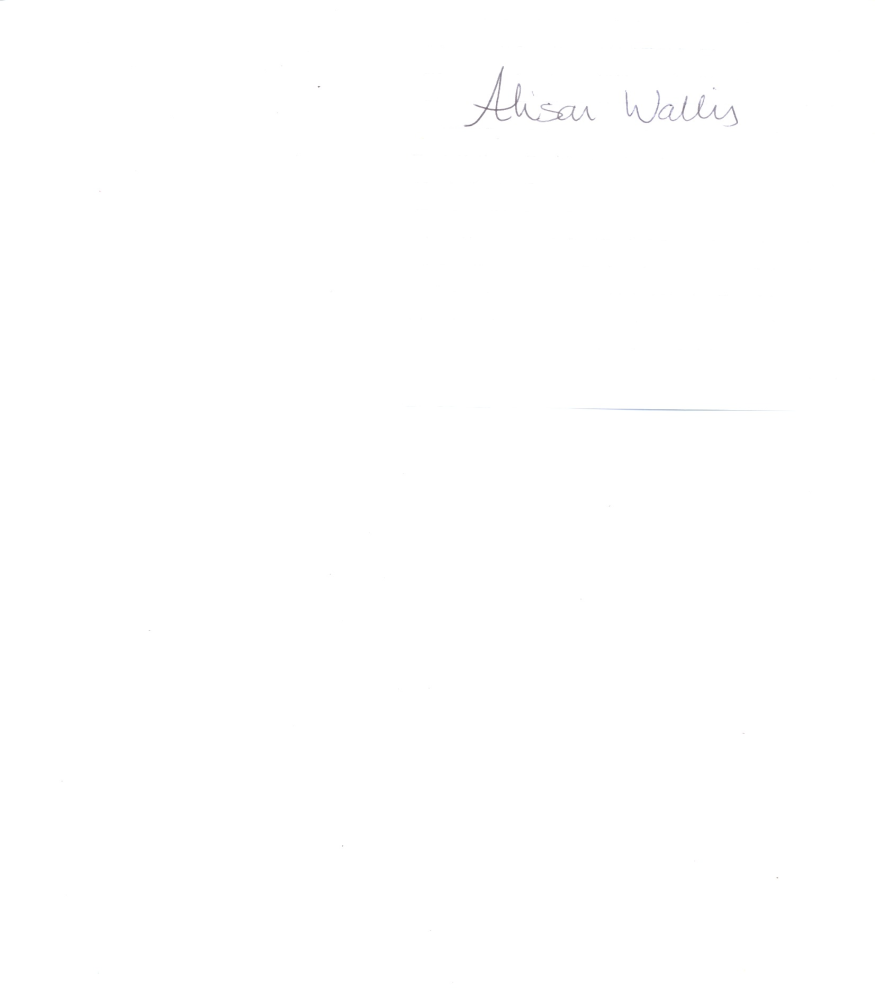 Date							Date_________________________________		__________31/08/12______________Returning this form.Please return this form to:  Alison Wallis, Performance& Information Manager, Oxfordshire County Council, New Road, Oxford, OX1 1ND.  alison.wallis@oxfordshire.gov.ukExisting academies should return this form as soon as possible.New academies should return the form at the point of conversion to an academyTermDefinitionPersonal dataAny information relating to an identified, or identifiable, living individual.This may include the individual’s: Name (including initials)Identification numberLocation dataOnline identifier, such as a usernameIt may also include factors specific to the individual’s physical, physiological, genetic, mental, economic, cultural or social identity.Special categories of personal dataPersonal data which is more sensitive and so needs more protection, including information about an individual’s:Racial or ethnic originPolitical opinionsReligious or philosophical beliefsTrade union membershipGeneticsBiometrics (such as fingerprints, retina and iris patterns), where used for identification purposesHealth – physical or mentalSex life or sexual orientationProcessingAnything done to personal data, such as collecting, recording, organising, structuring, storing, adapting, altering, retrieving, using, disseminating, erasing or destroying.   Processing can be automated or manual. Data subjectThe identified or identifiable individual whose personal data is held or processed.Data controllerA person or organisation that determines the purposes and the means of processing of personal data.Data processorA person or other body, other than an employee of the data controller, who processes personal data on behalf of the data controller.Personal data breachA breach of security leading to the accidental or unlawful destruction, loss, alteration, unauthorised disclosure of, or access to personal data.